Ո Ր Ո Շ ՈՒ Մ27 մարտի  2024 թվականի  N  528 - ԱՍԵՓԱԿԱՆՈՒԹՅԱՆ ԻՐԱՎՈՒՆՔՈՎ ԱՆՈՒՇ ՀՈՎՀԱՆՆԵՍԻ ՀՈՎԱԳԻՄՅԱՆԻՆ ՊԱՏԿԱՆՈՂ ԿԱՊԱՆ ՀԱՄԱՅՆՔԻ ԲԱՐԳՈՒՇԱՏ ԳՅՈՒՂՈՒՄ ԳՏՆՎՈՂ  ԲՆԱԿԵԼԻ ՏԱՆԸ ԵՎ ՏՆԱՄԵՐՁ ՀՈՂԱՄԱՍԻՆ   ՀԱՍՑԵ ՏՐԱՄԱԴՐԵԼՈՒ ՄԱՍԻՆՂեկավարվելով «Տեղական ինքնակառավարման մասին» Հայաստանի Հանրապետության օրենքի 35-րդ հոդվածի 1-ին մասի 22-րդ, 24-րդ կետերով, համաձայն Հայաստանի Հանրապետության կառավարության 2005 թվականի դեկտեմբերի 29-ի                  N 2387-Ն որոշման, հիմք ընդունելով ՀՀ Սյունիքի մարզի Կապան համայնքի ղեկավարի 26․01․2024թ Ե-17/405 գրությունը և հաշվի առնելով Անուշ Հովագիմյանի դիմումը,               ո ր ո շ ու մ  ե մ․ Սեփականության իրավունքով Անուշ Հովհաննեսի Հովագիմյանին պատկանող Կապան համայնքի  Բարգուշատ գյուղում գտնվող 0․1028 հա հողամասին, 78․6 քառ․ մ մակերեսով բնակելի տանը տրամադրել հասցե՝ Սյունիքի մարզ, Կապան համայնք,                   գյուղ Բարգուշատ, 1-ին փողոց, թիվ 22 բնակելի տուն։         ՀԱՄԱՅՆՔԻ ՂԵԿԱՎԱՐ                                      ԳԵՎՈՐԳ  ՓԱՐՍՅԱՆ     2024թ․ մարտի27
         ք. Կապան
ՀԱՅԱՍՏԱՆԻ ՀԱՆՐԱՊԵՏՈՒԹՅԱՆ ԿԱՊԱՆ ՀԱՄԱՅՆՔԻ ՂԵԿԱՎԱՐ
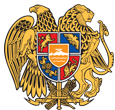 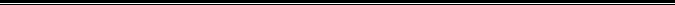 Հայաստանի Հանրապետության Սյունիքի մարզի Կապան համայնք 
ՀՀ, Սյունիքի մարզ, ք. Կապան,  060720072, kapanmayor@gmail.com